คำสั่งคณะครุศาสตร์อุตสาหกรรมและเทคโนโลยีมหาวิทยาลัยเทคโนโลยีราชมงคลศรีวิชัยที่ 117 / ๒๕61เรื่อง   แต่งตั้งคณะกรรมการการประกันคุณภาพการศึกษา คณะครุศาสตร์อุตสาหกรรมและเทคโนโลยี ประจำปีการศึกษา ๒๕61ระดับประกาศนียบัตรวิชาชีพชั้นสูง (ปวส.)   ..............................................................	ด้วยคณะครุศาสตร์อุตสาหกรรมและเทคโนโลยี  มหาวิทยาลัยเทคโนโลยีราชมงคลศรีวิชัย ได้ดำเนินงานการประกันคุณภาพระดับประกาศนียบัตรวิชาชีพชั้นสูง (ปวส.) ตามมาตรฐานอาชีวศึกษา พ.ศ.2559 เพื่อให้การดำเนินการเป็นไปด้วยความเรียบร้อย จึงขอแต่งตั้งคณะกรรมการประกันคุณภาพการศึกษา ระดับประกาศนียบัตรวิชาชีพชั้นสูง (ปวส.) ดังนี้		1. คณะกรรมการอำนวยการ		1) คณบดีคณะครุศาสตร์อุตสาหกรรมและเทคโนโลยี	ประธานกรรมการ		2) รองคณบดีฝ่ายวิชาการและวิจัย				รองประธานกรรมการ		3) รองคณบดีฝ่ายบริหารและวางแผน			กรรมการ		4) รองคณบดีฝ่ายพัฒนานักศึกษา				กรรมการ			5) ผู้ช่วยคณบดีฝ่ายส่งเสริมวิชาการและงานทะเบียน	กรรมการ		6) ผู้ช่วยคณบดีฝ่ายวิจัยและบริการวิชาการ			กรรมการ		7) ผู้ช่วยคณบดีฝ่ายส่งเสริมศิลปวัฒนธรรม			กรรมการ		8) ผู้ช่วยคณบดีฝ่ายยุทธศาสตร์และหารายได้		กรรมการ		9) หัวหน้าสาขาเทคโนโลยีอุตสาหกรรม			กรรมการ		10) หัวหน้าหลักสูตรสาขาวิชาเทคโนโลยีปิโตรเลียม		กรรมการ					11) หัวหน้าสำนักงานคณบดี				กรรมการ		12) หัวหน้างานวิชาการและวิจัย				กรรมการ		13) หัวหน้างานบริหารและวางแผน			กรรมการ		14) หัวหน้างานพัฒนานักศึกษา				กรรมการ		15) หัวหน้าหน่วยประกันคุณภาพ				กรรมการและเลขานุการ		16) นางสาวสิริอร  ตระกูลเมฆี				ผู้ช่วยเลขานุการหน้าที่	๑. อำนวยความสะดวกในการดำเนินงาน ตามองค์ประกอบของการประกันคุณภาพการศึกษา ระดับประกาศนียบัตรวิชาชีพชั้นสูง (ปวส.) ตามมาตรฐานอาชีวศึกษา พ.ศ.2559	2. กำกับ ติดตาม ให้ความเห็น และข้อเสนอแนะเกี่ยวกับการดำเนินงานตามองค์ประกอบของการประกันคุณภาพการศึกษา ระดับประกาศนียบัตรวิชาชีพชั้นสูง (ปวส.) 3. สนับสนุนให้มีการพัฒนาคุณภาพ การตรวจติดตามคุณภาพการศึกษา ระดับประกาศนียบัตรวิชาชีพชั้นสูง (ปวส.) และนำข้อเสนอแนะไปพัฒนาปรับปรุงแก้ไข	๒. คณะกรรมการดำเนินงาน	มาตรฐานที่ 1 : คุณลักษณะของผู้สำเร็จการศึกษาอาชีวศึกษาที่พึงประสงค์นางสาวนภารัตน์  เกษตรสมบูรณ์นางสาวณปภัช  สมานวงศ์นางรุ่งนภา  แก้วนวลนางสาวสิริอร  ตระกูลเมฆีนางสาวตวงรัก  จักรเจริญนางสาวปาณิสรา  ถนนทิพย์หน้าที่	๑. ดำเนินการรายงานตามมาตรฐานการจัดการอาชีวศึกษา เพื่อพัฒนาผู้สำเร็จการศึกษาอาชีวศึกษาให้มีความรู้ มีทักษะและการประยุกต์ใช้ เป็นไปตามมาตรฐานคุณวุฒิอาชีวศึกษาแต่ละระดับการศึกษา และมีคุณธรรม จริยธรรม และคุณลักษณะที่พึงประสงค์ ประกอบด้วย 3 ด้าน คือ 1. ด้านความรู้ 2. ด้านทักษะและการประยุกต์ใช้ และ 3. ด้านคุณธรรม จริยธรรม และคุณลักษณะที่พึงประสงค์	๒. จัดทำรายงานการประเมินตนเอง (SAR) ตามมาตรฐานที่รับผิดชอบ พร้อมทั้งรับการตรวจประเมินคุณภาพการศึกษา ระดับประกาศนียบัตรวิชาชีพชั้นสูง (ปวส.) ตามมาตรฐานอาชีวศึกษา พ.ศ.2559	มาตรฐานที่ 2 การจัดการอาชีวศึกษานางสาวจุฑามาศ  จันโททัยนายณัฐวุฒิ  สุภารัตน์     นายเอกศักดิ์   สงสังข์นายอนุกูล  นันทพุธนางสาวฤทัยรัตน์  สุวรรณเรืองศรีนางสาวอัญชลี  สะอาดนางสาวภาวดี  ชุมช่วยนายสุขรัฐจิต  มงคลศิริเจริญนางรุ่งนภา  แก้วนวล นางสาวตวงรัก  จักรเจริญหน้าที่	๑. ดำเนินการรายงานตามมาตรฐานการจัดการอาชีวศึกษา ให้มีวุฒิการศึกษาและจำนวนครูเป็นไปตามเกณฑ์ที่กำหนด หลักสูตรและการจัดการเรียนการสอนที่เน้นผู้เรียนเป็นสำคัญ และบริหารจัดการทรัพยากรของสถานศึกษาอย่างมีประสิทธิภาพ มีความสำเร็จในการดำเนินการตามนโยบายสำคัญของหน่วยงานต้นสังกัดหรือหน่วยงานที่ดูแลสถานศึกษา ประกอบด้วย 4 ด้าน คือ 1. ด้านหลักสูตรอาชีวศึกษา 2. ด้านการจัดการเรียนการสอนอาชีวศึกษา 3. ด้านการบริหารจัดการ  และ 4. ด้านการนำนโยบายสู่การปฏิบัติ๒. จัดทำรายงานการประเมินตนเอง (SAR) ตามมาตรฐานที่รับผิดชอบ พร้อมทั้งรับการตรวจประเมินคุณภาพการศึกษา ระดับประกาศนียบัตรวิชาชีพชั้นสูง (ปวส.) ตามมาตรฐานอาชีวศึกษา พ.ศ.2559มาตรฐานที่ 3 การสร้างสังคมแห่งการเรียนรู้นางสาวนลพรรณ  ขันติกุลานนท์นายจักรพงษ์  จิตต์จำนงค์ นางสาวณปภัช  สมานวงศ์       นางรุ่งนภา  แก้วนวลนางสาวสิริอร  ตระกูลเมฆีนางสาวตวงรัก  จักรเจริญ         นายเอกศักดิ์   สงสังข์นายวีระศักดิ์  ศิริวัฒน์     หน้าที่	๑. ดำเนินการรายงานตามมาตรฐานการจัดการอาชีวศึกษา มีการร่วมมือกับบุคคล ชุมชน องค์กรต่างๆ เพื่อสร้างสังคมแห่งการเรียนรู้ มีการจัดทำนวัตกรรม สิ่งประดิษฐิ์ งานสร้างสรรค์ งานวิจัย ประกอบด้วย 2 ด้าน คือ 1. ด้านความร่วมมือในการสร้างสังคมแห่งการเรียนรู้ 2. ด้านนวัตกรรม สิ่งประดิษฐิ์ งานสร้างสรรค์ งานวิจัย	๒. จัดทำรายงานการประเมินตนเอง (SAR) ตามมาตรฐานที่รับผิดชอบ พร้อมทั้งรับการตรวจประเมินคุณภาพการศึกษา ระดับประกาศนียบัตรวิชาชีพชั้นสูง (ปวส.) ตามมาตรฐานอาชีวศึกษา พ.ศ.2559	ทั้งนี้  ให้ผู้ที่ได้รับการแต่งตั้งปฏิบัติหน้าที่ ที่ได้มอบหมายอย่างเคร่งครัด เพื่อให้เป็นไปตามวัตถุประสงค์ต่อไป		สั่ง  ณ  วันที่   26  เดือน  ตุลาคม  พ.ศ. ๒๕61(ผู้ช่วยศาสตราจารย์ปิยะ  ประสงค์จันทร์)        	                 คณบดีคณะครุศาสตร์อุตสาหกรรมและเทคโนโลยี	...................สำเนา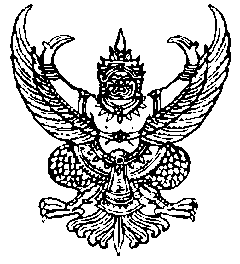 